附件1放弃面试资格声明云南出入境检验检疫局：本人，身份证：，报考××职位（职位代码××），已进入该职位面试名单。现因个人原因，自愿放弃参加面试，特此声明。联系电话：签名（考生本人手写）：       日期：身份证正反面复印件粘贴处请本人签字后于2017年2月17日24时前传真至0871-64612257或发送扫描件至rsc@ynciq.gov.cn，并致电0871-64631161电话告知。附件2同意报考证明×××同志，性别×，民族××，政治面貌××，身份证号码为：××××，现为××××（填写单位详细名称及职务），其人事档案现在×××单位。我单位同意×××同志报考云南出入境检验检疫局××××职位（填写报考职位名称），如果该同志被贵单位录用，我们将配合办理其工作调动手续。人事部门负责人（签字）：办公电话：办公地址：  盖章（人事部门公章）                               2017年  月  日注：该证明由有劳动合同关系单位人事部门出具；人事关系挂靠人才服务机构的人员或劳务派遣人员由人才服务机构提供。现工作单位与报名时填写单位不一致的，还需提供原单位离职证明原件、复印件。附件3待业证明云南出入境检验检疫局：×××同志，性别×，民族××，政治面貌××，身份证号码为：××××，其户籍在××××，现系待业人员。特此证明。出具证明单位：联系人（签字）：办公电话：办公地址：  盖章                               2017年  月  日注：该证明由户籍所在地居委会、社区、街道、乡镇或相关劳动社会保障机构开具，需注明考生政治面貌，出具证明单位、联系人、办公电话和地址。附件4报到、面试地点位置示意图和乘车方式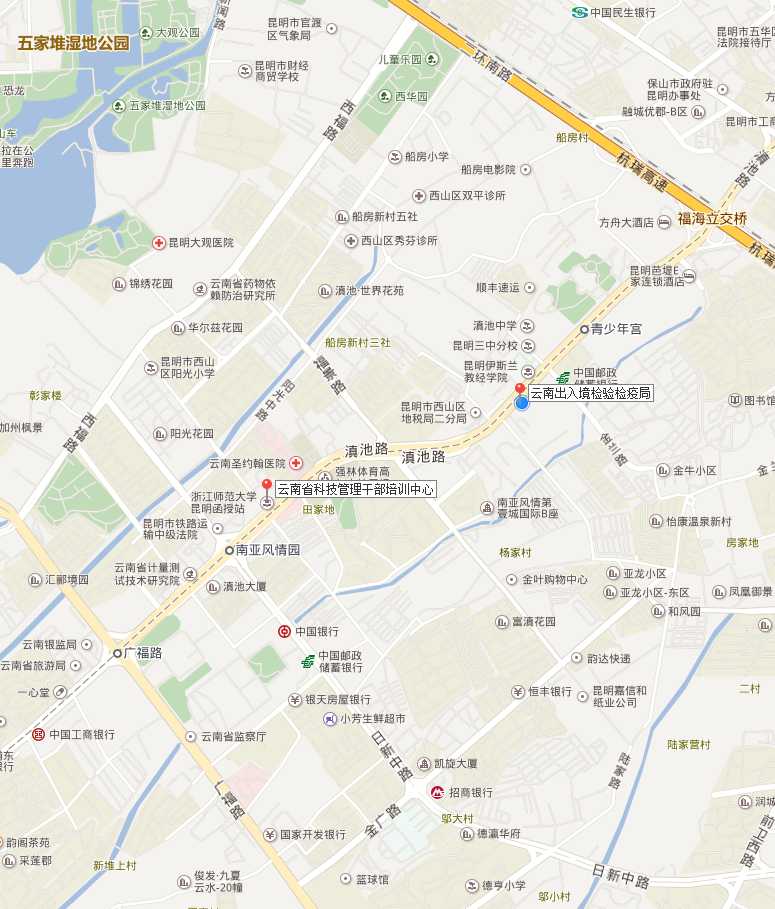 云南省科技管理干部培训中心：云南省昆明市西山区滇池路488号云南出入境检验检疫局：云南省昆明市西山区滇池路429号参考路线：至云南省科技管理干部培训中心可乘坐73，91，106，109，166，120，203，233，A1，C8，K15，K25路公交车在福海乡站下车或73，91，106，A1，K15路公交车在正和小区站下车。至云南出入境检验检疫局乘坐44，73，89，91，93，106，120，152，160，A1，K25，Z12，Z13路公交车在老年活动中心站下车。资格复审、面试地点位置示意图及乘车路线仅供参考，请考生提前了解具体地点及出行路线，确保准时到达。